Dementia revisited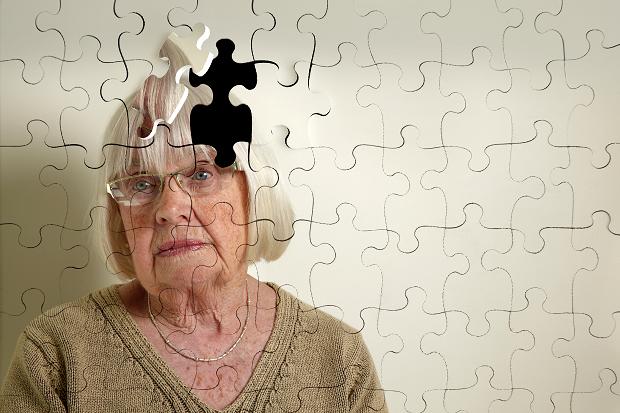 TASK 1 - Symptoms										Prevention											Task 2 - Normal memory loss or signs of dementia? (Put NM or D next to each)They forget names or appointment.They can’t remember why they came into a room.They forget recently learned information.They can’t remember the right word for an everyday object.They can’t remember how to use a phone or play a game.They use the wrong word to describe something.They forget what day of the week it is.They put clothes that don’t go together.They put on unsuitable clothes.They feel sad or moodyThey keep losing thingsThey seem less interested in their personal hygieneTask 3 - Helping a person with dementiaProblemAdviceBathing and personal hygieneDressingToileting and incontinenceCookingEatingDrivingAlcohol and cigarettesSleepingTheft (by them or from them)Wandering 